Уважаемые руководители!       Управление образования АМО «Братский район» информирует вас  о проведении информационно-просветительских мероприятий по ответственному обращению с животными.        Просим вас ознакомиться с видеоматериалами на официальном сайте службы ветеринарии Иркутской области https://irkobl.ru/sites/vet/brodiagi/frends/ и разместить данную информацию на официальных сайтах образовательных организаций, а также использовать при проведении классных часов для обучающихся.Начальник Управления                                                           Е.В.АхметоваЗагуменникова Н.А. 8(3953) 41-16-45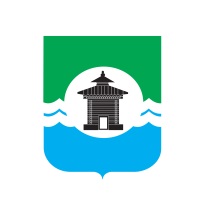 Российская ФедерацияИркутская областьМуниципальное образование“Братский район”Управление образованияадминистрацииМО «Братский район»665717, г. Братск, ул. Комсомольская,28ател. (8953)41-20-50, E-mail: br-roo@yandex.ru                № ________  от 01.04.2022г.                 Руководителям                  образовательных                  учреждений